More fun weblinks to try at home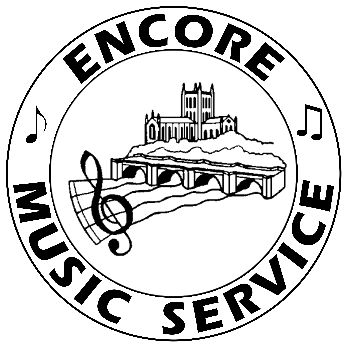 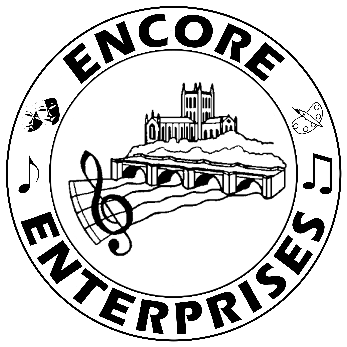 Summer Term - Week 4On BBC Bitesize Daily there are many resources for music in key stage 1, 2 and 3 including the following topics:•	What is pulse and rhythm?•	What are melody and pitch?•	Improvising with the voice•	How to rap•	Using everyday objects to create music•	YolanDa’s Band Jam-Funky elephanthttps://www.bbc.co.uk/bitesize/articles/z6vpnrdRhinegold Education has some online lessons for music covering key stages 1, 2 and 3. They cover the topics:•	Music and space•	Body Percussion•	Storm music•	Crotchets and quavershttp://blog.musicroom.com/We’ve mentioned Musical Toad before but there are some brilliant new things on here for EYFS, KS1 and KS2https://www.musicaltoad.co.uk/The National Youth Choir of Scotland has an amazing range of daily activities. Lots and lots of fun!!https://www.nycos.co.uk/daily-activities/?fbclid=IwAR2aKGqdLUs8TkRSH5E1HZTiQAk17XZ_Wun0_aueUVCjDbAlPi3G6v3VRvcMusic Mark have some brilliant links on here. There are resources for EYFS, primary age, secondary age and parents. Absolutely worthwhile checking some of these out. https://www.musicmark.org.uk/resources/home-learning-resources/Classics for Kids games include: Learning musical terms, play note names, match the rhythm, compose your own music, open instruments in an orchestra, explore composer timeline and explore the composer map. https://www.classicsforkids.com/games.html 